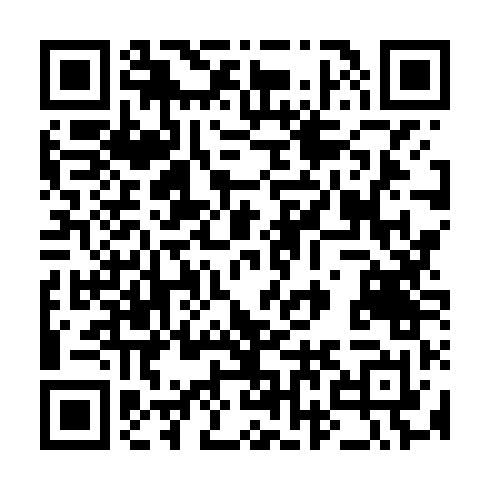 Ramadan times for Reichenau an der Rax, AustriaMon 11 Mar 2024 - Wed 10 Apr 2024High Latitude Method: Angle Based RulePrayer Calculation Method: Muslim World LeagueAsar Calculation Method: ShafiPrayer times provided by https://www.salahtimes.comDateDayFajrSuhurSunriseDhuhrAsrIftarMaghribIsha11Mon4:344:346:1712:073:185:575:577:3412Tue4:324:326:1512:063:195:585:587:3513Wed4:304:306:1312:063:196:006:007:3714Thu4:284:286:1112:063:206:016:017:3815Fri4:264:266:0912:053:216:036:037:4016Sat4:244:246:0712:053:226:046:047:4217Sun4:214:216:0512:053:236:066:067:4318Mon4:194:196:0312:053:246:076:077:4519Tue4:174:176:0112:043:256:086:087:4620Wed4:154:155:5912:043:266:106:107:4821Thu4:124:125:5712:043:266:116:117:5022Fri4:104:105:5512:033:276:136:137:5123Sat4:084:085:5312:033:286:146:147:5324Sun4:064:065:5112:033:296:166:167:5525Mon4:034:035:4912:033:306:176:177:5626Tue4:014:015:4712:023:306:186:187:5827Wed3:593:595:4512:023:316:206:208:0028Thu3:563:565:4312:023:326:216:218:0129Fri3:543:545:4112:013:336:236:238:0330Sat3:523:525:3912:013:336:246:248:0531Sun4:494:496:371:014:347:267:269:071Mon4:474:476:351:004:357:277:279:082Tue4:444:446:331:004:357:287:289:103Wed4:424:426:311:004:367:307:309:124Thu4:394:396:291:004:377:317:319:145Fri4:374:376:2712:594:387:337:339:166Sat4:354:356:2512:594:387:347:349:187Sun4:324:326:2312:594:397:367:369:198Mon4:304:306:2112:584:407:377:379:219Tue4:274:276:1912:584:407:387:389:2310Wed4:254:256:1712:584:417:407:409:25